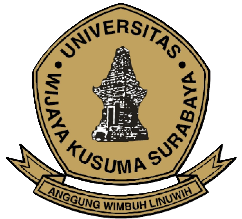 LEMBAR KOREKSI ASESOR DAN PENGESAHAN PIMPINANCatatan: *) Coret/hapus yang tidak sesuaiPERNYATAAN DOSENSaya dosen yang membuat laporan kinerja ini menyatakan bahwa semua aktivitas dan bukti pendukungnya              aktivitas saya dan saya sanggup menerima sanksi apapun termasuk penghentian tunjangan dan mengembalikan             yang sudah saya terima apabila pernyataan ini dikemudian hari terbukti tidak benar.Dosen Yang Membuat(……………………..)NIDN ………………PERNYATAAN ASESORSaya sudah memeriksa kebenaran dokumen yang ditunjukkan dan bisa menyetujui laporan evaluasi iniMengetahui,Kaprodi …………………….(Nama Kaprodi)Cara Pengisian Lembar Koreksi Asesor dan Pengesahan Pimpinan Terhadap Kesimpulan Kewajiban Khusus pada Laporan Kinerja Dosen bagi dosen berjabatan Akademik Lektor Kepala / Profesor                                           di Lembaga Layanan Pendidikan Tinggi Wilayah VIIFoto DosenNAMANIDNJURUSANPRODIPERGURUAN TINGGISEMESTER – TAHUN LAPORANPERIODE TAHUNJABATAN FUNGSIONAL………………………………………………………………………………………………………………………………………………………………………………………………………Ganjil/Genap *) – 2019/202020… s..d 20…Lektor Kepala / Profesor *)Kesimpulan Wajib KhususNoTahunJudul KaryaJenis KaryaForum PublikasiBukti DokumenKesimpulan1.....…………………Jurnal Internasional Bereputasi (JIB)Nama Jurnal 	: …………………Volume/Nomor 	: …………………Impact Factor 	: …………………Alamat URL 	: …………………Artikel	[  ]Cover Depan	[  ]Daftar Isi	[  ]Lain-lain	[  ]Memenuhi / Tidak Memenuhi*)2.....…………………Jurnal Internasional (JI)Nama Jurnal 	: …………………Volume/Nomor 	: …………………Impact Factor 	: …………………Alamat URL 	: …………………Artikel	[  ]Cover Depan 	[  ]Daftar Isi	[  ]Lain-lain	[  ]Memenuhi / Tidak Memenuhi*)3.....…………………Seminar Internasional Terindeks (SI)Nama Seminar	: …………………Tempat Seminar	: …………………Penyelenggara	: …………………Alamat URL	: …………………Artikel	[  ]Cover Depan Prosiding	[  ]Daftar Isi  Prosiding	[  ]Lain-lain	[  ]Memenuhi / Tidak Memenuhi*)4.....…………………Jurnal Nasional Terakreditasi (JNT)Nama Jurnal	: …………………Bahasa Jurnal	: Indonesia / Arab / Inggris / Perancis / Rusia / Spanyol / Tiongkok *)Akreditasi	: A/B *)Status DOAJ	: Tidak Terindeks/Green Thick *) Alamat URL	: …………………Artikel	[  ]Cover Depan	[  ]Daftar Isi	[  ]Lain-lain	[  ]Memenuhi / Tidak Memenuhi*)5.....…………………Jurnal Nasional (JN)Nama Jurnal	: …………………Terakreditasi	: Sinta/Arjuna *)Standar Tatakelola 	: Q1/Q2/Q3/Q4/Q5/Q6 *)Alamat URL	: …………………Artikel	[  ]Cover Depan	[  ]Daftar Isi	[  ]Lain-lain	[  ]Memenuhi / Tidak Memenuhi*)6.....…………………Paten (P)Jenis HKI	: Nasional/Internasional *)Nomor Sertifikat	: …………………Alamat URL	: …………………Sertifikat	[  ]Deskripsi paten	[  ] Lain-lain	[  ]Memenuhi / Tidak Memenuhi*)7.....…………………Karya Monumental (KM)Lingkup Kegiatan 	: Nasional/Internasional *)Tempat Publikasi	: ……………….Bukti Karya	[  ]Peer Reviewer	[  ] Lain-lain	[  ]Memenuhi / Tidak Memenuhi*)Kesimpulan: Memenuhi / Tidak Memenuhi *) Syarat PERMENRISTEKDIKTI No.20 Tahun 2017Asesor I(……………………..)NIRA ……………….Asesor II(……………………..)NIRA ……………….NoKolom IsianDeskripsiContohAIDENTITAS DOSENIDENTITAS DOSENIDENTITAS DOSEN1Logo Perguruan TinggiGambar logo perguruan tinggi2Foto DosenFoto dosen dengan ukuran yang sesuai3NamaNama dosen yang membuat pernyataan, lengkap dengan gelar4NIDNNIDN dosen yang membuat pernyataan5JurusanNama jurusan / departemen (jika ada)6ProdiNama prodi homebase dosen7Perguruan TinggiNama perguruan tinggi homebase dosen8Semester – Tahun LaporanSemester (ganjil/genap) – dan tahun laporan (tahun akademik)Ganjil – 2019/20209Periode TahunPeriode tahun pelaporan kewajiban khusus. Periode pelaporan sesuai yang diatur di Permenristekdikti Nomor 20 tahun 2017 dalam kurun waktu 3 tahun.10Jabatan FungsionalJabatan fungsional yang harus memenuhi kewajiban khusus sesuai Permenristekdikti Nomor 20 tahun 2017 : Lektor Kepala / ProfesorBPEMENUHAN KEWAJIBAN KHUSUSBaris pada tabel pemenuhan kewajiban khusus dapat ditambah atau dikurangi sesuai dengan kewajiban khusus yang telah dipenuhi. PEMENUHAN KEWAJIBAN KHUSUSBaris pada tabel pemenuhan kewajiban khusus dapat ditambah atau dikurangi sesuai dengan kewajiban khusus yang telah dipenuhi. PEMENUHAN KEWAJIBAN KHUSUSBaris pada tabel pemenuhan kewajiban khusus dapat ditambah atau dikurangi sesuai dengan kewajiban khusus yang telah dipenuhi. 1NoNomor urut2TahunTahun publikasi kewajiban khusus3Judul KaryaJudul karya publikasi kewajiban khusus4Jenis KaryaJenis karya publikasi kewajiban khusus. Jenis karya ini merujuk kepada Permenristekdikti Nomor 20 tahun 2017 dan daftar jenis karya yang tercantum pada aplikasi BKD 18 (BKD Individu, update 30 Januari 2020), yaitu :JI	: Jurnal InternasionalKM	: Karya MonumentalJIB	: Jurnal Internasional BereputasiSI	: Seminar Internasional TerindeksSJIB	: Jurnal Nasional Terakreditasi setara Jurnal Internasional BereputasiSJI	: Jurnal Nasional Terakreditasi setara Jurnal InternasionalJNT	: Jurnal Nasional TerakreditasiSJNT	: Jurnal Nasional setara Jurnal Nasional TerakreditasiP	: Paten5Forum PublikasiIdentitas forum/media publikasi. Detil dari identitas masing-masing karya publikasi yang perlu diisikan dapat dilihat pada tabel tersebut.6Bukti DokumenJenis bukti dokumen pendukung7KesimpulanKesimpulan dari tiap-tiap karya publikasi: memenuhi / tidak memenuhiMemenuhi8Kesimpulan AkhirKesimpulan akhir dari pemenuhan kewajiban khusus: memenuhi / tidak memenuhi Permenristekdikti Nomor 20 tahun 2017MemenuhiCPERNYATAAN DAN PENGESAHANPERNYATAAN DAN PENGESAHANPERNYATAAN DAN PENGESAHANC.1Pernyataan DosenPernyataan DosenPernyataan Dosen1Nama dosen dan NIDNNama dan NIDN dosen yang membuat pernyataanC.2Pernyataan AsesorPernyataan AsesorPernyataan Asesor1Nama dan NIRA Asesor INama dan NIRA dari asesor I yang menyatakan menyetujui laporan evaluasi ini2Nama dan NIRA Asesor IINama dan NIRA dari asesor II yang menyatakan menyetujui laporan evaluasi iniC.3Mengetahui KaprodiMengetahui KaprodiMengetahui Kaprodi1JabatanNama jabatan dari kaprodi yang mengesahkan laporan evaluasi ini. Kaprodi Manajemen2Nama KaprodiNama kaprodi yang mengesahkan laporan evaluasi ini.